Загальні положення1. Організаційний комітет з проведення виборів ректора Національного університету охорони здоров’я України імені П. Л. Шупика (далі – організаційний комітет) утворюється і діє відповідно до Закону України «Про вищу освіту», Методичних рекомендацій щодо особливостей виборчої системи та порядку обрання керівника закладу вищої освіти, затверджених постановою Кабінету Міністрів України від 05 грудня 2014 р. № 726 (із змінами), Статуту НУОЗ України імені П. Л. Шупика, Положення про виборчу систему та порядок обрання ректора НУОЗ України імені П. Л. Шупика та цього Положення.Формування складу організаційного комітету2. Організаційний комітет формується із штатних наукових, науково-педагогічних, педагогічних працівників, працівників інших категорій та осіб, які навчаються, з числа лікарів (провізорів) – інтернів, студентів (слухачів) магістратури, клінічних ординаторів, аспірантів очної (денної, вечірньої) форми навчання, докторантів НУОЗ України імені П. Л. Шупика.3. Кількісний та персональний склад членів організаційного комітету затверджується наказом НУОЗ України імені П. Л. Шупика.4. Кандидат на посаду ректора НУОЗ України імені П. Л. Шупика (далі - кандидат) не може бути членом організаційного комітету. Одна і та сама особа не може бути одночасно членом організаційного комітету і виборчої комісії. 5. Організаційний комітет на першому засіданні обирає зі свого складу голову, заступника голови та секретаря.6. Особи, які є членами організаційного комітету, здійснюють свої повноваження на громадських засадах і на час виконання ними зазначених повноважень можуть звільнятися від основної роботи у НУОЗ України імені П. Л. Шупика із збереженням за ними заробітної плати відповідно до умов колективного договору.7. Організаційний комітет набуває свої повноваження з моменту видання наказу по НУОЗ України імені П. Л. Шупика про організацію та проведення виборів ректора. Повноваження членів організаційного комітету припиняються після завершення процедури проведення виборів ректора НУОЗ України імені П. Л. Шупика та передачі першого примірника протоколу про результати голосування до Міністерства охорони здоров’я України. 8. Ректор (виконувач обов’язків ректора) НУОЗ України імені П. Л. Шупика зобов’язаний забезпечити створення належних умов для роботи організаційного комітету, надавати інформацію та документи, необхідні, необхідні для виконання покладених на них завдань. Організаційному комітету виділяється окреме придатне для роботи приміщення, обладнане засобами зв’язку, оргтехнікою тощо.Завдання та функції організаційного комітету 9. Основним завданням організаційного комітету є підготовка та проведення виборів ректора НУОЗ України імені П. Л. Шупика на принципах відкритості, гласності, таємного та вільного волевиявлення, добровільної участі у виборах, демократичності, забезпечення рівності прав учасників виборів.10. Організаційний комітет у своїй роботі керується Законом України «Про вищу освіту» та іншими законами України, Методичними рекомендаціями щодо особливостей виборчої системи та порядку обрання керівника закладу вищої освіти, затвердженими постановою Кабінету Міністрів України № 726 від 05.12.2014 р. (із змінами), Статутом НУОЗ України імені П. Л. Шупика, Положенням про виборчу систему та порядок обрання ректора НУОЗ України імені П. Л. Шупика, цим Положенням та іншими актами, прийнятими або затвердженими у встановленому порядку.11. Організаційний комітет на етапі підготовки виборів ректора НУОЗ України імені П. Л. Шупика:1) отримує від відділу кадрів список наукових, науково-педагогічних та педагогічних штатних працівників НУОЗ України імені П. Л. Шупика;2) отримує від відділу кадрів відомості про чисельний склад інших штатних працівників НУОЗ України імені П. Л. Шупика (які не належать до наукових, науково-педагогічних та педагогічних працівників);3) отримує від відділу аспірантури, докторантури, магістратури та методичної роботи з вищої освіти та навчально-методичного відділу відомості про чисельний склад лікарів (провізорів) – інтернів, студентів (слухачів) магістратури, клінічних ординаторів, аспірантів очної (денної, вечірньої) форми навчання, докторантів НУОЗ України імені П. Л. Шупика;4) визначає і доводить квоти представництва штатних працівників НУОЗ України імені П. Л. Шупика, які не належать до наукових, науково-педагогічних та педагогічних працівників, та лікарів (провізорів) – інтернів, студентів (слухачів) магістратури, клінічних ординаторів, аспірантів очної (денної, вечірньої) форми навчання, докторантів НУОЗ України імені П. Л. Шупика для організації прямих таємних виборів для обрання представників для участі у виборах ректора НУОЗ України імені П. Л. Шупика;5) координує проведення виборів представників від працівників, які не є науковими, науково-педагогічними та педагогічними працівниками, і лікарів (провізорів) – інтернів, студентів (слухачів) магістратури, клінічних ординаторів, аспірантів очної (денної, вечірньої) форми навчання, докторантів НУОЗ України імені П. Л. Шупика, приймає документацію щодо обрання представників для організації подальшого їх зберігання в установленому порядку;6) складає та подає виборчій комісії, не пізніше ніж за 7 календарних днів до дати проведення виборів ректора НУОЗ України імені П. Л. Шупика, список осіб, які мають право брати участь у виборах;7) невідкладно доводить до відома виборчої комісії інформацію про зняття кандидатом своєї кандидатури з виборів для внесення відповідних змін до бюлетенів для голосування, а також невідкладно подає до Міністерства охорони здоров’я України інформацію про зняття кандидатури;8) визначає порядок організації роботи спостерігачів від кандидатів; 9) визначає порядок акредитації громадських спостерігачів і проводить їх акредитацію;10) отримує та розміщує виборчі програми кандидатів на офіційному веб-сайті НУОЗ України імені П. Л. Шупика не пізніше ніж за десять календарних днів до дати проведення виборів, але не раніше дати отримання офіційного листа Міністерства охорони здоров'я України;11) організовує за узгодженням з кандидатами оприлюднення виборчих програм на їх зустрічах та зборах з трудовим колективом НУОЗ України імені П. Л. Шупика;12) оперативно оприлюднює інформацію, про хід підготовки виборів із використанням інформаційних ресурсів НУОЗ України імені П. Л. Шупика (вебсайт, інформаційний екран тощо).Керівник відділу кадрів несе персональну відповідальність за достовірність наданих списків штатних працівників НУОЗ України імені П. Л. Шупика (наукових, науково-педагогічних, педагогічних та інших штатних працівників).Керівник відділу аспірантури, докторантури, магістратури та методичної роботи з вищої освіти та навчально-методичного відділу несе персональну відповідальність за достовірність наданих списків лікарів (провізорів) – інтернів, студентів (слухачів) магістратури, клінічних ординаторів, аспірантів очної (денної, вечірньої) форми навчання, докторантів НУОЗ України імені П. Л. Шупика.12. На етапі проведення виборів ректора НУОЗ України імені П. Л. Шупика організаційний комітет:1) отримує від виборчої комісії два оригінальних примірники протоколу про результати голосування. Перший примірник передає Міністерству охорони здоров’я України. Другий зберігається в НУОЗ України імені П. Л. Шупика протягом п’яти років;2) отримує від виборчої комісії усі заяви та скарги, подані кандидатами на посаду ректора НУОЗ України імені П. Л. Шупика, спостерігачами, а також рішення, прийняті за результатами їх розгляду;3) приймає рішення про проведення другого туру виборів. Другий тур проводиться за тією ж процедурою виборів. Організаційний комітет працює у тому ж самому складі і має ті ж самі функції та завдання.4) оприлюднює результати виборів протягом 24 годин після складення протоколу про результати голосування;5) передає в установленому порядку до архіву НУОЗ України імені П. Л. Шупика всю документацію, пов’язану з проведенням виборів ректора НУОЗ України імені П. Л. Шупика.13) У разі якщо визначений день виборів припадає на час загрози поширення епідемії, пандемії, у випадках, встановлених законодавством, та/або у разі виникнення загрози збройної агресії, надзвичайної ситуації техногенного, природного чи іншого характеру, що унеможливлює проведення виборів, організаційний комітет приймає рішення про перенесення виборів ректора НУОЗ України імені П. Л. Шупика на іншу дату, яку визначає МОЗ України.Організація роботи організаційного комітету14. Основною формою роботи організаційного комітету є засідання, які проводяться за потреби. Рішення про проведення засідання приймається головою організаційного комітету, а у разі його відсутності заступник голови організаційного комітету, або більшістю членів організаційного комітету.15. Члени організаційного комітету мають право:1) брати участь у засіданнях організаційного комітету;2) вносити пропозиції щодо порядку денного засідань;3) брати участь в обговоренні питань, внесених до порядку денного;4) персонально голосувати при прийнятті рішень;5) брати участь у розробці документів, що регламентують порядок організації і проведення виборів. 16. Члени організаційного комітету зобов'язані:1) особисто брати участь у роботі організаційного комітету (засіданнях та інших заходах, пов'язаних із реалізацією повноважень організаційного комітету). Делегування членами організаційного комітету своїх повноважень іншим особам не допускається. 2) виконувати доручення голови і заступника голови організаційного комітету;3) брати участь у розробці документів, що регламентують діяльність організаційного комітету та забезпечують виборчий процес. 17. Засідання проводить голова організаційного комітету або за його дорученням - заступник голови. 18. Засідання організаційного комітету вважається правомочним, якщо на ньому присутні не менше 2/3 осіб, які входять до його складу.19. Організаційний комітет розглядає на засіданні звернення учасників виборчого процесу (заяви, пропозиції, скарги, клопотання) з питань щодо яких організаційний комітет повноважний приймати рішення. Такі звернення підлягають обов'язковій реєстрації секретарем у день звернення. Організаційний комітет зобов'язаний розглянути таке звернення у десятиденний строк з дня його подання. Звернення може розглядатися у присутності заявника, якому повідомляється про час і місце засідання оргкомітету, на якому буде розглядатися його звернення. У разі нез'явлення запрошеного на засідання організаційного комітету заявника розгляд звернення провадиться без його участі, про що організаційний комітет приймає рішення. 20. Організаційний комітет має право викликати на засідання, на якому розглядається питання щодо організації та проведення виборів, осіб, до повноважень яких входить вирішення питань із забезпечення виборів та давати їм з цих питань відповідні доручення.21. Рішення організаційного комітету приймаються більшістю голосів присутніх членів та оформляються протоколами, що підписуються головою (головуючим) та секретарем організаційного комітету.У разі однакової кількості голосів «за» і «проти», поданих членами виборчої комісії при їх голосуванні, прийнятим вважається те рішення, за яке проголосував голова виборчої комісії.22. Організаційно-технічне забезпечення засідань організаційного комітету, підготовку необхідних матеріалів і оформлення протоколів засідань здійснює секретар організаційного комітету.23. Уся документація, пов’язана з проведенням виборів ректора НУОЗ України імені П. Л. Шупика, зберігається у НУОЗ України імені П. Л. Шупика протягом п’яти років.ПОГОДЖЕНО:Протокол засіданняпрофспілкового комітету НУОЗ України імені П. Л. Шупика______________ № ____________Голова профспілкового комітету ___________ _________________МОЗ УкраїниНУОЗ України імені П. Л. ШупикаПОЛОЖЕННЯпро організаційний комітет з проведення виборів ректора Національного університету охорони здоров’я України імені П. Л. Шупика____________ № ___________м. КиївМОЗ УкраїниНУОЗ України імені П. Л. ШупикаПОЛОЖЕННЯпро організаційний комітет з проведення виборів ректора Національного університету охорони здоров’я України імені П. Л. Шупика____________ № ___________м. КиївПроєктЗАТВЕРДЖЕНОРішення вченої ради Протокол ___________ № ____Голова вченої ради_____________ __________________ПроєктЗАТВЕРДЖЕНОРішення вченої ради Протокол ___________ № ____Голова вченої ради_____________ __________________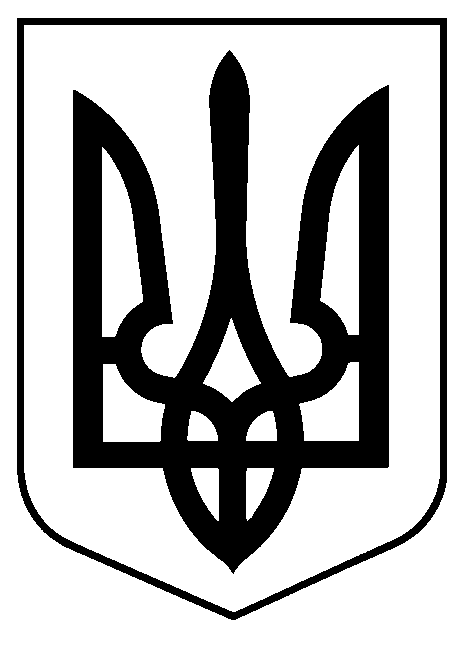 